…………….. ÜNİVERSİTESİ…………….…….UNIVERSITY2017/2018 AKADEMİK YILI 2017/2018 ACADEMIC YEARİSTANBUL ÜNİVERSİTESİ MEVLANA ADAY ÖĞRENCİ BAŞVURU FORMUMEVLANA CANDIDATE STUDENT APPLICATION FORM OF İSTANBUL UNIVERSITY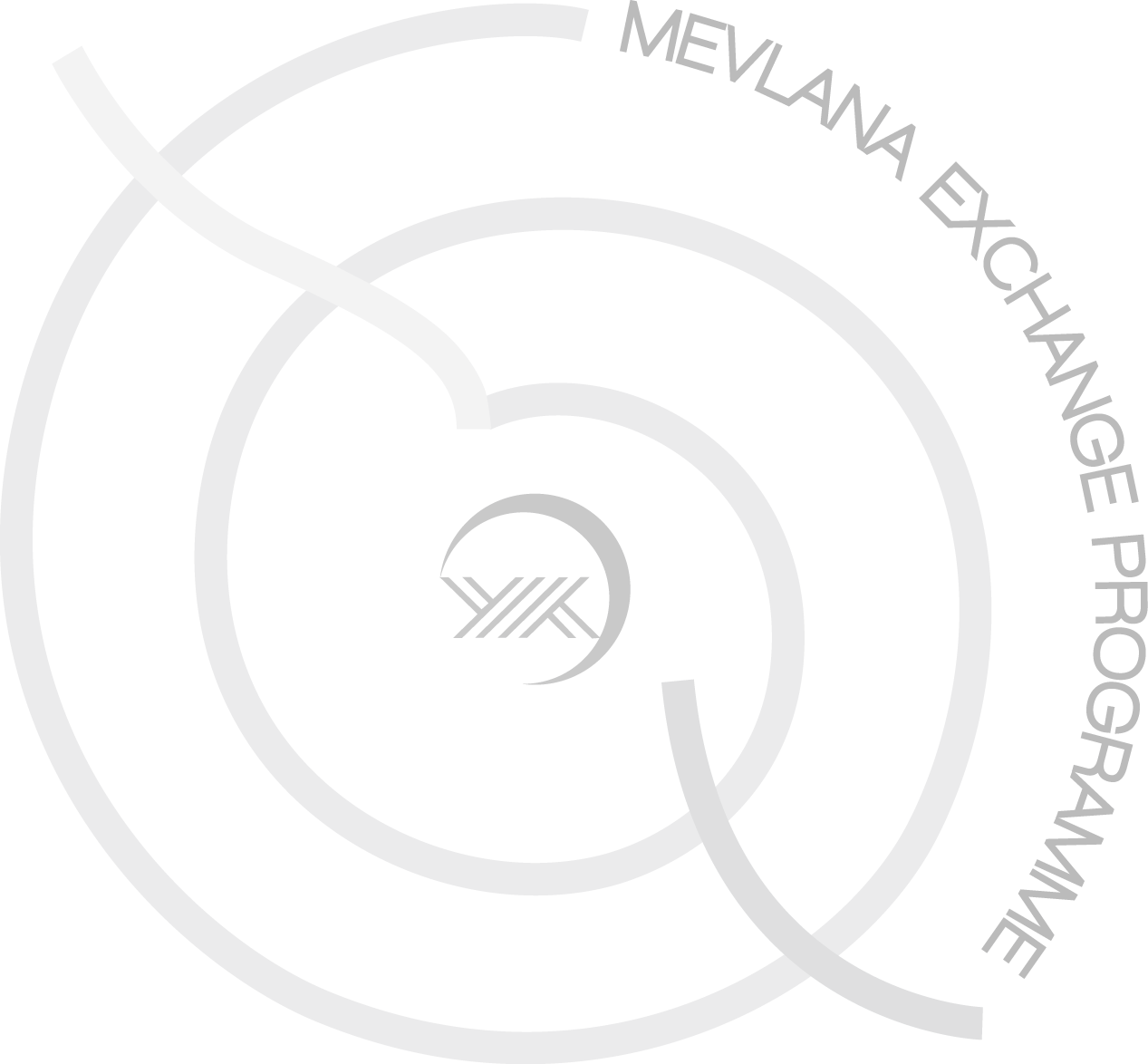 Adı – SoyadıName-SurnameÖğrenci NoStudent IDÖğrenim DurumuDegree Lisans           Yüksek Lisans            Doktora  Bachelor           Master's Degree            PhDFakülteFaculty/College/InstitutionBölüm / ProgramDepartment/ProgrammeSınıf Year of study (at present)Not OrtalamasıGrade Point Average (GPA)Başvurduğu Fakülte/BölümApplied Faculty/Department(İstanbul University)E-postaE-mailEklerAdditional Required Documents1. Not Dökümü  (Transcript of records)                    
2. Başvurduğunuz programın öğrenim dili yabancı bir dil ise, dil düzeyinizi gösteren belge (Document showing your language level if instruction language of host institution is a foreign language)Tarih ve İmzaDate and Signature(by Student)